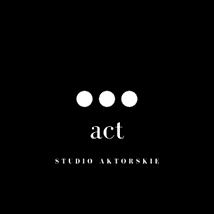 Umowa o świadczeniu usług kształcenia słuchaczy- ACT Studio Aktorskiezawarta w dniu …………………………..pomiędzy: Fluid Magdalena Bocianowska z siedzibą w Warszawie (03-332), przy ulicy Chodeckiej 6 lokal 130, NIP: 9472477951, REGON: 387797659, instytucją prowadzącą ACT Studio Aktorskie w Warszawie i Łodzi, zwanym dalej wykonawcą, reprezentowaną przez Dyrektorkę Magdalenę Bocianowskąa(Wypełnić w przypadku podpisania umowy przez słuchacza pełnoletniego)Panem/Panią ……………………………………………………… zam. …………………………………..…………………………… ……o numerze ewidencyjnym PESEL ………………………………… zwanym/ą dalej słuchaczem.(Wypełnić w przypadku podpisania umowy przez rodzica/opiekuna prawnego słuchacza niepełnoletniego)Panem/Panią …………………………………………………….. zam. …………………………………….………………………………..o numerze ewidencyjnym PESEL …………………………………….., będącym/ą opiekunem prawnymsłuchacza niepełnoletniego (podać imię i nazwisko) ……………………………………………………….zam. ……………………………………………………....… o numerze ewidencyjnym PESEL ………………………………..Przedmiotem umowy jest zapewnienie słuchaczowi/słuchaczowi niepełnoletniemu usługi kształcenia w rocznego kursu w ACT Studio Aktorskim zgodnie z postanowieniami zawartymi w Regulaminie, zawierającym wszelkie informacje dotyczące usługi kształcenia, będącej przedmiotem niniejszej umowy.Zajęcia dydaktyczne odbywają się według harmonogramu i planu, przedstawianych słuchaczowi/opiekunowi prawnemu słuchacza niepełnoletniego, zgodnie z Regulaminem na grupie na FB (tryb weekendowy). Warunkiem koniecznym przyjęcia słuchacza/słuchacza niepełnoletniego na kurs ACT Studio Aktorskiego jest zapoznanie się przez słuchacza/opiekuna prawnego słuchacza niepełnoletniego, a także słuchacza niepełnoletniego z Regulaminem oraz podpisanie Regulaminu na każdej stronie (na ostatniej stronie wymagany jest czytelny podpis słuchacza/opiekuna prawnego słuchacza niepełnoletniego). Spełnienie warunków przyjęcia zależy od dostarczenia dokumentów niezbędnych do przeprowadzenia procesu rekrutacji zgodnie z postanowieniami Regulaminu. Umowa zaczyna obowiązywać z chwilą podpisania jej przez słuchacza/ opiekuna prawnego słuchacza niepełnoletniego. W trakcie obowiązywania umowy wykonawca oraz słuchacz, a także słuchacz niepełnoletni i opiekun prawny Słuchacza niepełnoletniego, zobowiązują się do przestrzegania wszystkich postanowień zawartych w Regulaminie.Rozwiązanie niniejszej umowy jest możliwe wyłącznie na zasadach zawartych w Regulaminie.Strony oświadczają, że podane w umowie dane osobowe oraz adresowe są aktualne.W sprawach nieuregulowanych niniejszą umową obowiązują postanowienia Kodeksu Cywilnego i wszelkie inne przepisy, które mogą znaleźć zastosowanie.Wszelkie zmiany w treści niniejszej umowy o świadczeniu usług kształcenia w ACT Studio Aktorskim winny mieć formę pisemnego aneksu pod rygorem nieważności.Wszelkie spory zaistniałe na tle realizacji niniejszej umowy o świadczeniu usług kształcenia w ACT Studio Aktorskim poddane zostaną przez strony sądowi powszechnemu właściwemu dla siedziby wykonawcy.Umowę i Oświadczenie Regulaminu sporządzono w dwóch jednakowych egzemplarzach - po jednym dla słuchacza/opiekuna prawnego słuchacza niepełnoletniego oraz dla wykonawcy.Oświadczenie Słuchacza/ Opiekuna prawnego słuchacza niepełnoletniego dotyczące umowy o świadczeniu usług kształcenia Słuchaczy ACT Studio Aktorskiego oraz Regulaminu, o którym mowa w niniejszej umowie:Ja, niżej podpisany/podpisana oświadczam, że w dniu ……………………………… zostałem zapoznany z postanowieniami niniejszej umowy, a zawarte w niej postanowienia przyjmuję do wiadomości i stosowania. Jednocześnie oświadczam, że wszystkie zasady i postanowienia zawarte w niniejszej umowie oraz Regulaminie są dla mnie jasne i nie budzą moich zastrzeżeń.……………………………………………………………………………………………….Imię i nazwisko słuchacza/ opiekuna prawnego słuchacza niepełnoletniego……………………………………………………………………………………………….Podpis słuchacza/opiekuna prawnego słuchacza niepełnoletniego: ………………………….…………………………………………………………	Podpis Dyrektorki ACT